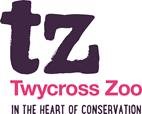 Abstract submission formThe deadline for abstract submission is Friday 30th September 2022Please email this form to research@twycrosszoo.org  with ‘PSGB Winter Meeting’ in the subject header. TitleType your title hereType your title hereAuthors (underline presenting author)Type authors here and underline presenting authorType authors here and underline presenting authorAuthor AffiliationsType all author’s affiliations hereType all author’s affiliations hereCorresponding authorType in full institutional address, telephone contact number, email address of the corresponding authorType in full institutional address, telephone contact number, email address of the corresponding authorAbstract (300 words max)10 pt Arial font. The abstract should state the main objectives, hypothes(es) tested, location of study, species, sample size, results and conclusions in a single paragraph.Abstract (300 words max)10 pt Arial font. The abstract should state the main objectives, hypothes(es) tested, location of study, species, sample size, results and conclusions in a single paragraph.Abstract (300 words max)10 pt Arial font. The abstract should state the main objectives, hypothes(es) tested, location of study, species, sample size, results and conclusions in a single paragraph.Key words  Type up to five key words hereKey words  Type up to five key words hereKey words  Type up to five key words hereType of presentationType of presentationSpeed presentation                      Poster                  Oral presentation   Please note you will need to have registered for the PSGB winter meeting via PSGB website to be eligible.    Please note you will need to have registered for the PSGB winter meeting via PSGB website to be eligible.    Please note you will need to have registered for the PSGB winter meeting via PSGB website to be eligible.    